ИНФОРМАЦИЯо ходе реализации мер по противодействию коррупции, в МБУ ДО ЦДТ_(наименование образовательного учреждения)за  2020  год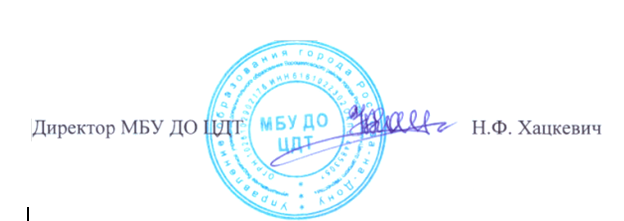 № п/пМероприятия ВыполнениеВыполнениеВыполнениеВыполнениеОтветственныеОтветственные№ п/пМероприятия ПоказательКоличественное выражение показателяПроцентное выражение показателя1Размещение на официальном сайте учреждения информации о противодействии коррупциисистематическиЮдаков А.Д.Юдаков А.Д.2Руководитель образовательного учреждения, работники  муниципального бюджетного образовательного учреждения  к ответственности (уголовной, административной, дисциплинарной) за совершение коррупционных правонарушений  в отчетный период не привлекалисьКоличество работников, привлеченных к ответственности за совершение коррупционных правонарушений, в том числе:- к административной- к дисциплинарной- к уголовной0000003Сообщения о совершении коррупционных правонарушений работниками  ЦДТ в отчетном периоде, в том числе в совершенных коррупционных преступлений не выявленоКоличество поступивших сообщений о коррупционных правонарушениях, из них:- количество выявленных коррупционных преступлений00004В отчетном периоде проводились следующие организационные меры по созданию условий, затрудняющих возможность коррупционного поведения и обеспечивающих предотвращение коррупцииСовещания при директоре «О необходимости формирования в коллективе нетерпимого отношения к коррупционным проявлениям»(ежеквартально)4100Хацкевич Н.Ф.Хацкевич Н.Ф.5Локальные правовые акты, направленные на противодействие коррупции в ЦДТ1). Приказ по МБУ ДО ЦДТ от 31.12.2019г.  № 55/АПК  «Об утверждении антикоррупционной политики МБУ ДО ЦДТ»1). Приказ по МБУ ДО ЦДТ от 31.12.2019г.  № 55/АПК  «Об утверждении антикоррупционной политики МБУ ДО ЦДТ»1). Приказ по МБУ ДО ЦДТ от 31.12.2019г.  № 55/АПК  «Об утверждении антикоррупционной политики МБУ ДО ЦДТ»1). Приказ по МБУ ДО ЦДТ от 31.12.2019г.  № 55/АПК  «Об утверждении антикоррупционной политики МБУ ДО ЦДТ»Хацкевич Н.Ф.Хацкевич Н.Ф.6Локальные правовые акты  ЦДТ  в соответствие с требованиями федеральных законов и нормативных правовых актов федеральных государственных органов, нормативных правовых актов органов государственной власти субъектов, органов местного самоуправления  по вопросам противодействия коррупциидадададаХацкевич Н.Ф.Хацкевич Н.Ф.7Организация проверки сообщений о ставших известным гражданам случаях коррупционных правонарушений Информация размещена на информационных стендах и сайте образовательного учреждения в сети Интернет, а также сведения:- о  телефоне доверия Управления образования города Ростова-на-ДонуСоздана комиссия по соблюдению требований к служебному поведению и урегулированию конфликта интересов. Сообщений о ставших известными гражданам случаях коррупционных правонарушений не поступало. Заседания комиссий не проводились, в связи с отсутствием жалоб.Хацкевич Н.Ф.Хацкевич Н.Ф.8Рассмотрение обращений граждан о фактах коррупции за отчетный период Обращений граждан о фактах коррупции, рассмотренных за отчетный период нетОбращений граждан о фактах коррупции, рассмотренных за отчетный период нетОбращений граждан о фактах коррупции, рассмотренных за отчетный период нетОбращений граждан о фактах коррупции, рассмотренных за отчетный период нет9Рассмотрение уведомлений о фактах обращений в целях склонения работников ЦДТ  к совершению коррупционных правонарушений Организовано согласно положению  о противодействии  коррупции в МБУ ДО ЦДТ. Уведомления о фактах обращений за отчетный период не рассматривались, в связи с их отсутствиемОрганизовано согласно положению  о противодействии  коррупции в МБУ ДО ЦДТ. Уведомления о фактах обращений за отчетный период не рассматривались, в связи с их отсутствиемОрганизовано согласно положению  о противодействии  коррупции в МБУ ДО ЦДТ. Уведомления о фактах обращений за отчетный период не рассматривались, в связи с их отсутствиемОрганизовано согласно положению  о противодействии  коррупции в МБУ ДО ЦДТ. Уведомления о фактах обращений за отчетный период не рассматривались, в связи с их отсутствием Период  Период 10Внедрение инновационных технологий  администрирования, повышающих объективность и способствующих прозрачности нормотворческих и управленческих процессов, а также обеспечивающих межведомственное электронное взаимодействие органов местного самоуправления, а также их взаимодействие с гражданами и организациями в рамках оказания муниципальных услуг Количество оказываемых гражданам и организациям услуг в электронном видеУдельный вес оказываемых гражданам и организацией услуг в электронном виде от общего количества услуг, оказываемых гражданам и организациейне оказывались11Антикоррупционное образование в образовательном учреждении; внедрение в практику работы ЦДТ  с обучающимися методических и учебных пособий.Антикоррупционное образование проведено в каникулярный период с 30.12.2019 по 09.01.2020 г. г.Антикоррупционное образование проведено в каникулярный период с 30.12.2019 по 09.01.2020 г. г.Антикоррупционное образование проведено в каникулярный период с 30.12.2019 по 09.01.2020 г. г.Антикоррупционное образование проведено в каникулярный период с 30.12.2019 по 09.01.2020 г. г.Панфилова Н.С.- зам дир по УВРПанфилова Н.С.- зам дир по УВР12Взаимодействие с родителями,  другими институтами гражданского общества по вопросам антикоррупционной пропаганды, осуществление контроля за результатами работы по противодействию коррупции, стимулирование антикоррупционной активности общественностиЗаседание родительских комитетов ТО ЦДТ по теме: «Противодействие коррупции»;Проведение родительского лектория по правовой тематике.Индивидуальные консультацииХацкевич Н.Ф.Хацкевич Н.Ф.